ANNO SPORTIVO 2023/2024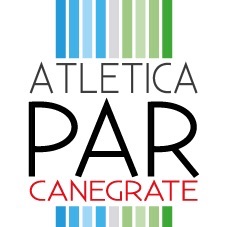 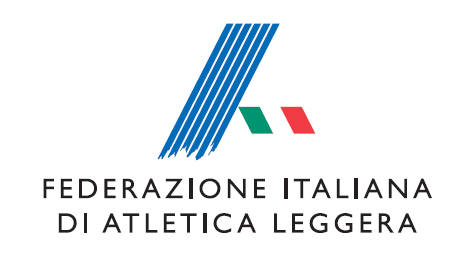 LIBERATORIA PERIODO DI PROVAHo saputo di Atletica Par attraverso      Passaparola     Sito      Social     Volantini     Altro Dati Genitore / Tutore (Da compilarsi in caso di atleta minorenne)Cognome e Nome______________________________________ Cellulare_______________________________@Mail___________________________________________________________________________________________Dati Atleta Cognome e Nome__________________________________________________________________Data di Nascita______________________Luogo di Nascita_________________________Prov___Indirizzo Residenza__________________Paese___________________________________Prov___Codice Fiscale Atleta________________________________________________________________Cellulare Atleta_____________________________@mail__________________________________PERIODO DI PROVADAL_______________________ AL__________________________Solleva da ogni suo responsabilità l’A.S.D Atletica PAR Canegrate, il suo presidente e i collaboratori per qualsiasi tipo di infortunio che l’atleta dovesse subire al di fuori del periodo di copertura assicurativa, ovvero durante il periodo di prova sopra riportato, necessario per il tesseramento alla Federazione Italiana Atletica Leggera e della conseguente attivazione della polizza assicurativa legata al tesseramento stesso.Prende altresì atto che la copertura assicurativa avrà efficacia all’atto dell’iscrizione con durata l’intero anno sportivo.Dichiara sotto propria responsabilità nche l’atleta non ha prolemi di salute che gli impediscano di praticare l’attività sportiva o che mettano a rischio la propria incolumità fisica, ovvero risulta essere idoneo alla pratica dell’atletica leggera.Dichiara di essere a conoscenza che il periodo di prova è gratuito e che nessun compenso andrà all’A.S.D. Atletica PAR CanegrateSolleva da ogni suo responsabilità l’A.S.D Atletica PAR Canegrate, il suo presidente e i collaboratori per qualsiasi tipo di infortunio che l’atleta dovesse subire al di fuori del periodo di copertura assicurativa, ovvero durante il periodo di prova sopra riportato, necessario per il tesseramento alla Federazione Italiana Atletica Leggera e della conseguente attivazione della polizza assicurativa legata al tesseramento stesso.Prende altresì atto che la copertura assicurativa avrà efficacia all’atto dell’iscrizione con durata l’intero anno sportivo.Dichiara sotto propria responsabilità nche l’atleta non ha prolemi di salute che gli impediscano di praticare l’attività sportiva o che mettano a rischio la propria incolumità fisica, ovvero risulta essere idoneo alla pratica dell’atletica leggera.Dichiara di essere a conoscenza che il periodo di prova è gratuito e che nessun compenso andrà all’A.S.D. Atletica PAR CanegrateCanegrate, lì_______________________________                      FIRMA GENITORE__________________________ Canegrate, lì_______________________________                      FIRMA GENITORE__________________________ 